What was your favourite part of the story this week?Have a go at creating your own story to do with people who help us.For example you could write a story about a police officer, paramedic or even a teacher!Don’t forget to use capital letters, full stops and lots of adjectives! 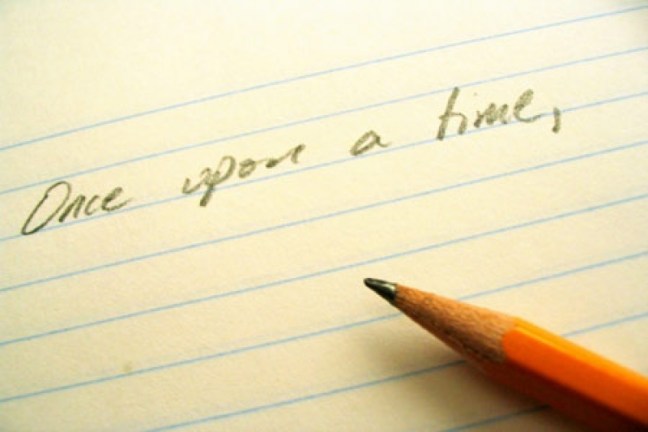 